Володарська районна державна адміністраціяКиївської областіпл. Миру, 4, смт Володарка, Київська обл.,  09300, факс (04569)  5-14-44  тел. 5-06-65,E-mail: zagal_volodarka@ukr.net, код ЄДРПОУ 23570734Від   04.11.16      №_06-49/2451  _                             На ___________ №____________Про відповідь на запитНа Ваш запит, що надійшов на електронну адресу, відділ містобудування, архітектури, житлово-комунального господарства та інфраструктури повідомляє, що станом на 04.11.2016 в 15 населених пунктах та смт Володарка зарезервовано земельні ділянки під забудову, але згідно   ст. 24 Закону України «Про врегулювання містобудівної діяльності» виділення земельних ділянок без детального плану або плану зонування територій заборонено.Діючі генплани Володарського району застаріли і відповідно до Закону України «Про врегулювання містобудівної діяльності» потребують оновлення.Перший заступникголови адміністрації                                                      А.В. ПентелейчукБратківський О.В. (045 69) 51670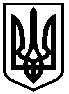 